GUIA Nº 9  EDUCACION FISICA Y SALUD 3º MEDIO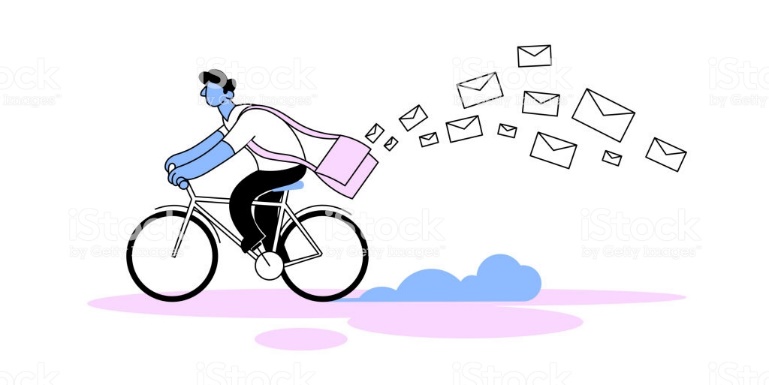  Estimados/as alumnos(as) junto con saludarlos y esperando que se encuentren muy bien de salud junto a sus familias, quisiera invitarlos a diseñar su  propia rutina de ejercicios en casa enfocada en los siguientes grupos musculares; bíceps, tríceps y abdominales.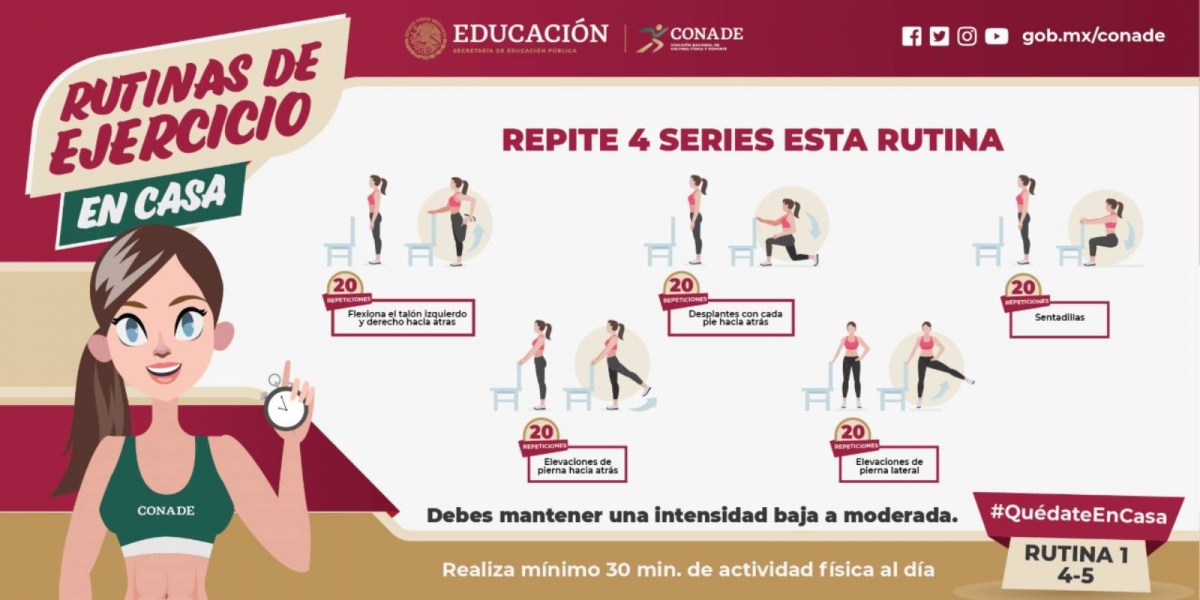 Aspectos a considerar para diseñar tu propia rutina deportiva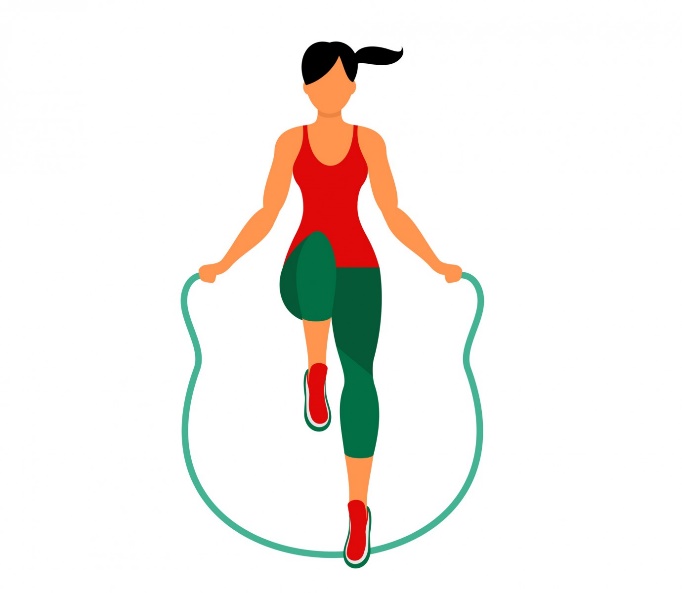 Calentamiento es un conjunto de ejercicios de músculos y articulaciones ordenados de un modo gradual con la finalidad de preparar al organismo para un mayor rendimiento físico y para evitar algún tipo de contractura muscular o alguna lesión física.Ejercicios que realizaras para cada grupo muscular, estos ejercicios pueden ser con o sin implementos y que puedas realizarlos en tu casa.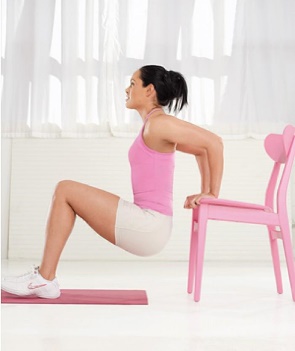 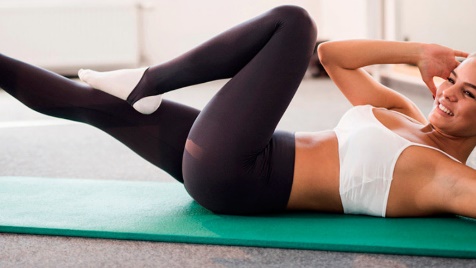 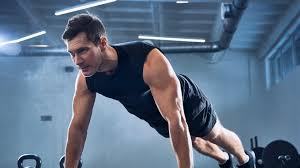 Elongaciones 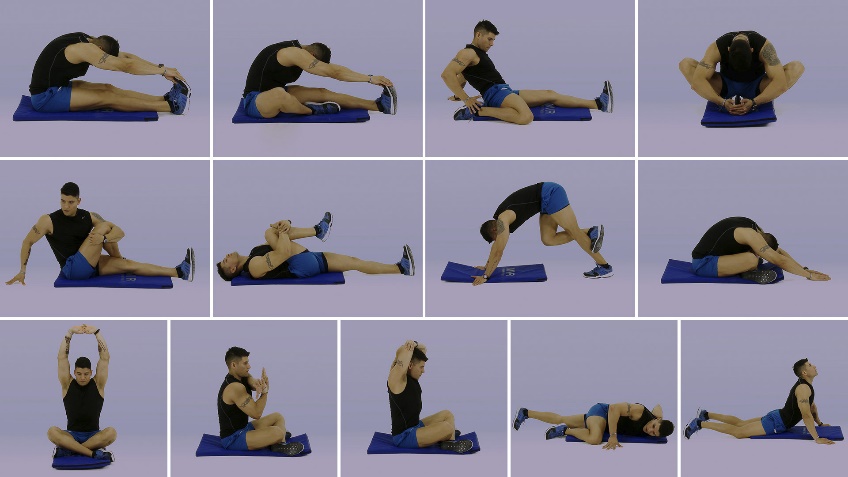 Principales beneficios:• Mejora y mantiene un buen rango de movimiento, lo cual también mejora el equilibrio.• Contribuye a prevenir caídas.• Alivia los dolores crónicos.• Disminuye la tensión y el estrés. • Mejora la circulación y la concentración.• Potencia la energía física y mental. • Mejora la postura corporal.• Previene lesiones durante el ejercicio.• Previene la inflamación pos ejercicio. Busca un espacio libre de obstaculos.  Realiza un calentamiento a tu eleccion.Investiga 2 ejercicios para cada grupo muscular (biceps, triceps y abdominales) puedes guiarte por los links enviados en la guia anterior.Contempla:3 series para cada ejercicio 20 repeticiones 30 segundos de descanso  entre cada serie.Diseña una rutina de ejercicios contemplando los factores ejemplificados  en la siguiente tabla.Finaliza tu rutina realizando 5 minutos de ejercicios de elongacion.Enviame  la tabla en  formato digital(tambien puedes realizarlo en tu cuaderno y enviarme una fotografia) a mi correo psuazo@sanfernandocollege.clCualquier consulta o problema no dudes en escribirme a psuazo@sanfernandocollege.cl, los días martes entre las 10:00 y 13:00 hrs. tendré atención especial para ustedes. Un abrazo grande.Título de la Guía: Mi primera rutina de ejerciciosFecha: 15 de junio del 2020Objetivo de Aprendizaje: diseñar  y ejecutar una  rutina de ejercicios enfocada en los siguientes grupos musculares; bíceps, tríceps y abdominales.Objetivo de Aprendizaje: diseñar  y ejecutar una  rutina de ejercicios enfocada en los siguientes grupos musculares; bíceps, tríceps y abdominales.Habilidades: Aplicar y combinar controladamente diferentes habilidades motrices.Habilidades: Aplicar y combinar controladamente diferentes habilidades motrices.Nombre Docente: Patricia Suazo FritzNombre Docente: Patricia Suazo FritzNombre Estudiante:Curso: 3°medioEJERCICIOS(Imagen o dibujo)MUSCULOSA TRABAJARSERIESREPETICIONESDESCANSO ENTRE CADA SERIETOTAL REPETICIONES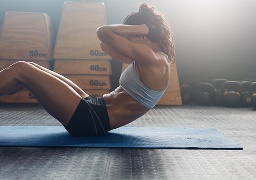 ABDOMINALES32030 segundos60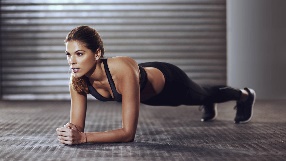       ABDOMINALES       32030 segundos60